These Boots Were Made For Walkin’Lee Hazelwood 1966 (as recorded by Nancy Sinatra)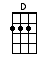 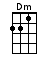 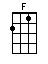 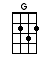 < Run starts on 10th fret of E string:  / 10 10 9 9 / 8 8 7 7 / 6 6 5 5 / 4 4 3 1 / >INTRO:  / 1 2 3 4 /10 10 9 9 / 8 8 7 7 / 6 6 5 5 / 4 4 3 1 / [D] / [D] / [D] / [D] /[D] You keep sayin’ you've got somethin’ for me [D][D] Somethin’ you call love but confess [D][G] You've been messin' where you shouldn't have been a messin' [G]And now [D] someone else is gettin' all your best [D]CHORUS:These [F] boots are made for [Dm] walkin’And [F] that's just what they'll [Dm] do[F] One of these days these [Dm] boots are gonnaWalk all over you                  / 10 10 9 9 / 8 8 7 7 / 6 6 5 5 / 4 4 3 1 / [D] / [D] / [D] / [D] /[D] You keep lyin’ when you oughta be truthin' [D]And [D] you keep losin' when you oughta not bet [D][G] You keep samin' when you oughta be a changin' [G]Now what's [D] right is right but you ain't been right yet [D]CHORUS:These [F] boots are made for [Dm] walkin’And [F] that's just what they'll [Dm] do[F] One of these days these [Dm] boots are gonnaWalk all over you                  / 10 10 9 9 / 8 8 7 7 / 6 6 5 5 / 4 4 3 1 / [D] / [D] / [D] / [D] /[D] You keep playin' where you shouldn't be playin’ [D]And [D] you keep thinkin' that you’ll never get burnt [D] ha![G] I just found me a brand new box of matches [G] yeahAnd [D] what he knows you ain't had time to learn [D]CHORUS:These [F] boots are made for [Dm] walkin’And [F] that's just what they'll [Dm] do[F] One of these days these [Dm] boots are gonnaWalk all over you                  / 10 10 9 9 / 8 8 7 7 / 6 6 5 5 / 4 4 3 1 / [D]Are you [D] ready boots? / [D] / [D] start walkin’[D] Bum, bum, bum-bum-bum [D] bum, bum, bum-bum-bum[D] Bum, bum, bum-bum-bum [D] bum, bum, bum-bum-bum[D] Bum, bum, bum-bum-bum [D] bum, bum, bum-bum-bum [D] bumwww.bytownukulele.ca